ΣΥΛΛΟΓΟΣ ΕΚΠΑΙΔΕΥΤΙΚΩΝ Π. Ε.                    Μαρούσι  20 – 3 – 2024                                                                                                                  ΑΜΑΡΟΥΣΙΟΥ                                                   Αρ. Πρ.: 86Ταχ. Δ/νση: Μαραθωνοδρόμου 54                                             Τ. Κ. 15124 Μαρούσι                                                            Τηλ.: 2108020788 Fax:2108020788                                                       Πληροφ.: Δ. Πολυχρονιάδης 6945394406                                                                                     Email:syll2grafeio@gmail.com                                           Δικτυακός τόπος: http//: www.syllogosekpaideutikonpeamarousiou.grΠΡΟΣ : Σύλλογο Εκπ/κών Π. Ε. «Ο Περικλής», Σύλλογο Εκπ/κών Π. Ε. « Γ. Σεφέρης»Κοινοποίηση: ΤΑ ΜΕΛΗ ΤΟΥ ΣΥΛΛΟΓΟΥ ΜΑΣ,  Δ.Ο.Ε., Ο.Λ.Μ.Ε.,  Συλλόγους Εκπ/κών Π. Ε. & Ε. Λ. Μ. Ε. της χώραςΠΡΟΣΚΛΗΣΗ ΓΙΑ ΣΥΝΤΟΝΙΣΜΟ ΤΗΣ ΔΡΑΣΗΣ ΤΩΝ ΣΥΛΛΟΓΩΝ ΕΚΠ/ΚΩΝ Π. Ε. ΤΗΣ Β΄ Δ/ΝΣΗΣ Π. Ε. ΑΘΗΝΑΣ ΣΤΗ ΜΑΧΗ ΕΝΑΝΤΙΑ ΣΤΗΝ ΑΞΙΟΛΟΓΗΣΗ ΤΩΝ Ν. 4692/2020 & 4823/2021 Το Δ. Σ. του Συλλόγου Εκπ/κών Π. Ε. Αμαρουσίου καλεί τα Δ. Σ. των Συλλόγων Εκπ/κών Π. Ε. της Β΄ Δ/νσης Π. Ε. Αθήνας («Ο Περικλής» & «Γ. Σεφέρης») σε συντονισμό των δράσεων μας στη μάχη που δίνουμε ενάντια στην εφαρμογή της «αξιολόγησης» των νόμων 4692/2020 & 4823/2021 στη βάση των αποφάσεων των Γ. Σ. και των Δ. Σ. των σωματείων μας. Η αναγκαιότητα του συντονισμού και της συνεργασίας των σωματείων είναι αναγκαία και επιβεβλημένη όσο ποτέ άλλοτε. Σας καλούμε σε σύσκεψη συντονισμού των δράσεων μας όποτε και όπου εσείς επιλέξετε και μας προτείνετε.Τέλος κοινοποιούμε τις τελευταίες αποφάσεις του Δ. Σ. του σωματείου μας αναφορικά με την πορεία της μάχης που δίνουμε ενάντια στην «αξιολόγηση» για ενημέρωσή σας.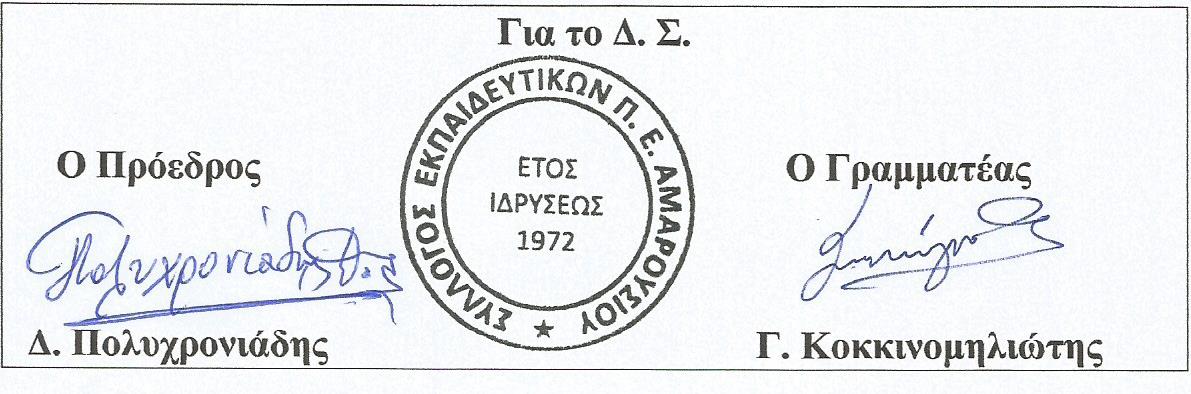 